Vadovaudamasis Lietuvos Respublikos vietos savivaldos įstatymo 29 straipsnio 8 dalies 2 punktu, Lietuvos Respublikos žmonių užkrečiamųjų ligų profilaktikos ir kontrolės įstatymo 25 straipsnio 3 dalimi, 26 straipsnio 3 dalies 1 punktu, Lietuvos Respublikos Vyriausybės 2020 m. lapkričio 4 d. nutarimo Nr. 1226 „Dėl karantino Lietuvos Respublikos teritorijoje paskelbimo“ 2.2.9.1 papunkčiu, Lietuvos Respublikos sveikatos apsaugos ministro – valstybės lygio ekstremaliosios situacijos valstybės operacijų vadovo 2020 m. lapkričio 6 d. sprendimo Nr. V-2543 „Dėl ikimokyklinio ir priešmokyklinio ugdymo organizavimo būtinų sąlygų“ 3.1 papunkčiu, siekdamas taikyti COVID-19 ligos (koronaviruso infekcijos) plitimą mažinančias priemones Kauno Kauno mokyklos-darželio „Šviesa“ grupėje „Širdukai“ ir atsižvelgdamas į Nacionalinio visuomenės sveikatos centro prie Sveikatos apsaugos ministerijos Kauno departamento 2021 m. sausio 12 d. raštą Nr. (2-13 16.17Mr)2-11431 ir Kauno miesto savivaldybės visuomenės sveikatos biuro 2021 m. sausio 8 d. raštą Nr. SV-2-30: N u s t a t a u, kad Kauno mokyklos-darželio „Šviesa“ dalis veiklos ribojama  – grupėje „Širdukai“ ugdymo procesas įgyvendinamas nuotoliniu ugdymo proceso organizavimo būdu. Į p a r e i g o j u  Kauno miesto savivaldybės administracijos Švietimo skyriaus vedėją Oną Gucevičienę informuoti Kauno mokyklos-darželio „Šviesa“ direktorę Eriką Vaidelienę apie šį įsakymą. N u s t a t a u, kad šis įsakymas galioja iki 2021 m. sausio 17 dienos.Šis įsakymas per vieną mėnesį nuo informacijos apie jį gavimo dienos gali būti skundžiamas Regionų apygardos administracinio teismo Kauno rūmams (A. Mickevičiaus g. 8A, Kaunas) Lietuvos Respublikos administracinių bylų teisenos įstatymo nustatyta tvarka.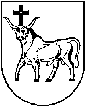 KAUNO MIESTO SAVIVALDYBĖS ADMINISTRACIJOS DIREKTORIUSKAUNO MIESTO SAVIVALDYBĖS ADMINISTRACIJOS DIREKTORIUSKAUNO MIESTO SAVIVALDYBĖS ADMINISTRACIJOS DIREKTORIUSĮSAKYMASĮSAKYMASĮSAKYMASDĖL KAUNO MOKYKLOS-DARŽELIO „ŠVIESA“ DALIES VEIKLOS RIBOJIMO DĖL KAUNO MOKYKLOS-DARŽELIO „ŠVIESA“ DALIES VEIKLOS RIBOJIMO DĖL KAUNO MOKYKLOS-DARŽELIO „ŠVIESA“ DALIES VEIKLOS RIBOJIMO 2021-01-13  Nr. A-1062021-01-13  Nr. A-1062021-01-13  Nr. A-106KaunasKaunasKaunasAdministracijos direktoriusVilius Šiliauskas